57/13MINISTARSTVO ZDRAVLJA1182Na temelju članka 43. stavka 3. Zakona o primjeni ljudskih tkiva i stanica (»Narodne novine«, broj 144/2012), ministar zdravlja donosiPRAVILNIKO UVJETIMA U POGLEDU STRUČNE OSPOSOBLJENOSTI, STRUČNOG USAVRŠAVANJA, TE NAČINU PROVOĐENJA NADZORA U PODRUČJU PRIMJENE LJUDSKIH TKIVA I STANICAČlanak 1.Ovim se Pravilnikom utvrđuju uvjeti u pogledu stručne osposobljenosti i stručnog usavršavanja viših inspektora i inspektora Ministarstva zdravlja nadležnih za nadzor u području primjene ljudskih tkiva i stanica (u daljnjem tekstu: inspektor), te načinu provođenja nadzora, u području primjene ljudskih tkiva i stanica.Članak 2.(1) Ovim se Pravilnikom u pravni poredak Republike Hrvatske prenosi Direktiva 2004/23/EZ Europskog parlamenta i Vijeća od 31. ožujka 2004. o određivanju standarda kvalitete i sigurnosti za postupke darivanja, nabave, testiranja, obrade, čuvanja, skladištenja i raspodjele tkiva i stanica ljudskog podrijetla (SL L 102, 7. 4. 2004.)(2) Ovaj Pravilnik sadrži odredbe za provedbu Odluke Komisije 2010/453/EU od 3. kolovoza 2010. kojom se utvrđuju smjernice s obzirom na uvjete inspekcija i mjere nadzora, te za obuku i stručnu osposobljenost inspektora iz područja ljudskih tkiva i stanica koje su predviđene u Direktivi 2004/23/EZ Europskog parlamenta i Vijeća (SL L 213, 13. 8. 2010.)Članak 3.Poslove inspektora u području primjene ljudskih tkiva i stanica mogu obavljati osobe sa završenim sveučilišnim diplomskim studijem iz medicine, dentalne medicine, farmacije ili biologije ili molekularne biologije s najmanje jednom godinom praktičnog iskustva u jednom od sljedećih područja:– inspekcija u području iz nadležnosti ministarstva nadležnog za zdravlje (u daljnjem tekstu: ministarstvo),– prikupljanje i/ili obrada tkiva i stanica, – proizvodnja krvnih pripravaka ili– proizvodnja humanih lijekova.Članak 4.Inspektor ima službenu iskaznicu i značku kojima dokazuje službeno svojstvo, identitet i ovlasti.Članak 5.(1) Službena iskaznica inspektora izrađuje se kao plastična kartica, veličine 85x55 mm od PVC materijala plave boje.(2) Službena iskaznica izdaje se na obrascu koji je otiskan u Prilogu I. ovoga Pravilnika i čini njegov sastavni dio.Članak 6.(1) Obrazac službene iskaznice na prednjoj strani sadrži:– u gornjem lijevom dijelu grb Republike Hrvatske,– u desnom dijelu nasuprot grba Republike Hrvatske ispisano je Republika Hrvatska, naziv ministarstva nadležnog za zdravlje, riječi: SLUŽBENA ISKAZNICA INSPEKTORA, a ispod prostor za upis imena i prezimena inspektora,– desno od teksta je prazan prostor za fotografiju veličine 28x32 mm, preko koje je u donjem lijevom kutu otisnut pečat ministarstva i broj iskaznice.(2) Na stražnjoj strani obrasca službene iskaznice ispisane su ovlasti inspektora, datum izdavanja službene iskaznice, vlastoručni potpis inspektora, vlastoručni potpis ministra nadležnog za zdravlje i pečat ministarstva.Članak 7.(1) Značka se izrađuje od metala s mjedenom podlogom i sjajno niklanom aplikacijom, kružnog oblika promjera 55 mm.(2) Izgled značke otisnut je u Prilogu II. ovoga Pravilnika i čini njegov sastavni dio.(3) U središtu značke, na pozlaćenoj podlozi, nalazi se grb Republike Hrvatske, s poljima u crvenom i bijelom emajlu i reljefnom pozlaćenom krunom. Na podlozi koja okružuje grb prikazan je zrakasti motiv. Središnji dio značke okružuje sjajni niklani prsten s tekstom: »INSPEKCIJA MINISTARSTVA ZDRAVLJA« u emajlu tamnoplave boje. Rubni dio značke je niklani prsten s prikazom hrvatskog pletera izvedenog u mjedenom reljefu u čijem vršnom dijelu se nalaze pozlaćena slova: »RH« (Republika Hrvatska). U donjoj četvrtini značke je niklana lenta, koja djelomično prekriva pleter i jednake je širine kao prsten. Na lenti je emajlom tamnoplave boje ispisan troznamenkasti broj značke.(4) Na poleđini značke pričvršćena je lisnata opruga od perne bronce.Članak 8.(1) Službena iskaznica i značka ulažu se u pripadajući kožni povez.(2) Kožni povez iz stavka 1. ovoga članka crne je boje, trodijelni, s dvostrukim pregibom. Veličina svakoga dijela najviše je 8x12 cm. Na prednjoj strani utisnut je u reljefu grb Republike Hrvatske.Članak 9.Ministarstvo izdaje službenu iskaznicu i značku te snosi troškove njihovog izdavanja.Članak 10.(1) O izdanim službenim iskaznicama i značkama vodi se upisnik u ministarstvu.(2) Upisnik iz stavka 1. ovoga članka sadrži najmanje sljedeće podatke:1. evidencijski broj,2. ime i prezime inspektora/ice kojemu je službena iskaznica izdana,3. broj iskaznice i značke,3. klasifikacijsku oznaku i urudžbeni broj rješenja o postavljenju u zvanje inspektora/ice,4. datum izdavanja službene iskaznice,5. datum vraćanja odnosno poništenja službene iskaznice i značke,6. potpis inspektora/ice,7. odjeljak za napomenu, 8. potpis osobe koja vodi upisnik.Članak 11.(1) Službena iskaznica i značka smiju se koristiti samo u svrhu obavljanja inspekcijskog nadzora u okviru zakonske nadležnosti inspektora.(2) Službenu iskaznicu i značku zabranjeno je davati drugoj osobi.Članak 12.(1) Svaka zlouporaba iskaznice i značke osnova je za pokretanje stegovne i/ili kaznene odgovornosti.(2) Inspektor koji izgubi službenu iskaznicu i/ili značku ili na drugi način ostane bez istih, obvezan je o tome izvijestiti neposredno nadređenog službenika odmah, a najkasnije u roku od 24 sata od saznanja za gubitak službene iskaznice i/ili značke.(3) Nova službena iskaznica i/ili značka izdat će se nakon što je izgubljena ili na drugi način nestala službena iskaznica i/ili značka oglašena nevažećom u »Narodnim novinama«.Članak 13.(1) Inspektor kojemu prestane državna služba u ministarstvu ili je premješten s radnog mjesta inspektora, obvezan je danom prestanka državne službe, odnosno premještaja službenu iskaznicu i značku predati neposredno nadređenom službeniku.(2) Vraćena službena iskaznica i značka se poništava.Članak 14.(1) Službena iskaznica i značka obvezno će se privremeno oduzeti u slučaju suspenzije inspektora/ice prema posebnom propisu, odnosno ako je protiv njega/nje provedena istraga ili je podignuta optužnica do okončanja postupka, ili iz drugih opravdanih razloga kada postoji opasnost zlouporabe dužnosti.(2) Privremeno oduzeta službena iskaznica i značka pohranjuju se i čuvaju u ministarstvu do okončanja postupka ili prestanka opravdanih razloga iz stavka 1. ovoga članka.Članak 15.Tijekom očevida inspektor prikuplja sve podatke, u skladu s ovlastima.Članak 16.Inspektor nije odgovoran za nedostatke koje nije bilo moguće promotriti tijekom inspekcije zbog ograničenog vremena ili opsega očevida ili zbog nemogućnosti promatranja određenog procesa tijekom inspekcije.Članak 17.(1) U obavljanju inspekcijskog nadzora inspektor je obvezan postupiti u skladu s propisima o čuvanju poslovne, državne, vojne, službene, odnosno profesionalne tajne.(2) Pravna i fizička osoba kod koje se provodi inspekcijski nadzor obvezna je upoznati inspektora što se smatra tajnom po njihovim općim aktima.Članak 18.(1) O provedenim nadzorima inspektor vodi službenu evidenciju.(2) Oblik službene evidencije iz stavka 1. ovoga članka je očevidnik inspekcijskih nadzora i vodi se u elektroničkom obliku.Članak 19.Očevidnik sadrži najmanje sljedeće podatke o nadzoru:– klasu, urudžbeni broj predmeta,– naziv, sjedište i adresu nadzirane zdravstvene ustanove,– djelatnost koja je bila predmet nadzora,– datum nadzora,– poduzete radnje i izrečene mjere,– rokove za provedbu mjera,– izvršenje izrečenih mjera s datumima,– podatke o upravnom sporu,– ishod postupka.Članak 20.(1) Za točnost unesenih podataka odgovoran je inspektor.(2) Inspektor je obvezan ispuniti očevidnik najkasnije u roku od 7 dana od dana provedenog nadzora ili druge aktivnosti.Članak 21.(1) Prije početka provođenja nadzora, inspektor je obvezan obaviti početnu obuku.(2) Početna obuka obuhvaća najmanje sljedeća područja:a) sustav davanja odobrenja za obavljanje djelatnosti iz Zakona o primjeni ljudskih tkiva i stanica (u daljnjem tekstu: Zakon),b) pravni okvir za obavljanje nadzora, uključivo zakonodavstvo Europske unije,c) tehničke aspekte djelatnosti,d) tehnike i postupke inspekcije, uključujući i praktične vježbe,e) međunarodni sustav upravljanja kvalitetom (ISO, EN),f) nacionalni zdravstveni sustav i organizacijsku strukturu unutar područja primjene ljudskih tkiva i stanica,g) organizacija regulatornih tijela,h) instrumente/mjerila međunarodne inspekcije i drugih relevantnih tijela.(3) Početna obuka nadopunjava se specijaliziranom obukom i kontinuiranom obukom, sukladno razvoju područja, tijekom cijelog radnog vijeka inspektora.Članak 22.(1) O stručnom usavršavanju inspektora, rukovoditelj ustrojstvene jedinice vodi evidenciju.(2) Plan stručnog usavršavanja inspektora donosi se godišnje i obvezno uključuje sudjelovanje u projektima usavršavanja Europske komisije i programima usavršavanja proizašlim iz istih.(3) Za stručno usavršavanje inspektora ministarstvo osigurava sredstva u državnom proračunu.Članak 23.Ustrojstvena jedinica ministarstva nadležna za nadzor nad provođenjem Zakona mora imati uspostavljen sustav upravljanja kvalitetom s odgovarajućim standardnim operativnim postupcima i odgovarajući sustav unutarnjeg nadzora.Članak 24.(1) Inspekcijski nadzor provodi se kao redovni ili izvanredni.(2) Redovni inspekcijski nadzor provodi se u pravilnim razmacima, sukladno godišnjem planu nadzora. Razmak između dva nadzora u jednoj zdravstvenoj ustanovi ne smije biti duži od dvije godine.(3) U slučaju prijave i/ili sumnje na ozbiljni štetni događaja i/ili reakciju provodi se izvanredni inspekcijski nadzor.(4) Inspekcijski nadzor provodi se u cilju praćenja ili kontrole provedbe prethodno izrečenih korektivnih mjera.Članak 25.(1) U nadzoru nad provođenjem Zakona inspektori nadziru osobito procese i aktivnosti u obavljanju djelatnosti iz Zakona, uključujući organizacijsku strukturu, sustav odlučivanja, odgovornosti, upravljanje kvalitetom, radnike, dokumentaciju, kvalitetu podataka, sustav za osiguranje zaštite podataka i povjerljivosti, prostor, opremu, ugovore, pritužbe i povlačenja, protok informacija (unutar i izvan granica Republike Hrvatske) i sljedivost ljudskih tkiva i stanica.(2) Predmet pojedinog nadzora može biti i samo dio aktivnosti zdravstvene ustanove koja obavlja neku od djelatnosti iz Zakona.(3) Na zahtjev inspekcije zdravstvena ustanova dužna je, za potrebe nadzora, dostaviti svu traženu dokumentaciju u svezi predmeta nadzora.(4) Inspektori provode nadzor u svezi obavljanja djelatnosti iz Zakona i nad pravnom osobom iz članka 32. Zakona.(5) Inspekcijski nadzor može se provesti u suradnji s odgovarajućim tijelima drugih država članica Europske unije.(6) Nadzor iz stavka 5. ovoga članka provodi se, u slučaju nedostatne stručnosti nadležne inspekcije, nedostatnih sredstava ili drugih ograničavajućih kapaciteta nadležne ustrojstvene jedinice ministarstva.Članak 26.Na postupak inspektora primjenjuju se odredbe Zakona o općem upravnom postupku, ako Zakonom i ovim pravilnikom pojedina pitanja nisu drukčije uređena.Članak 27.(1) Inspekcijski nadzor provode najmanje dva inspektora od kojih jedan mora imati najmanje dvije godine praktičnog iskustva iz područja navedenih u članku 3. ovoga Pravilnika.(2) Nadzor manjeg opsega i/ili manjih aktivnosti koje procijenjeno nemaju značajni utjecaj na kvalitetu i sigurnost ljudskih tkiva i stanica može provesti jedan inspektor.(3) Za svaki pojedini nadzor voditelj ustrojstvene jedinice nadležne za nadzor u području primjene ljudskih tkiva i stanica imenuje inspektora koji je nositelj nadzora.(4) Inspekcijski nadzor iz stavka 1. ovoga članka provode viši inspektori i inspektori ministarstva i drugi državni službenici ovlašteni za provedbu nadzora. U slučaju potrebe u nadzoru mogu sudjelovati zdravstveni radnici, zdravstveni suradnici i drugi stručnjaci ili zdravstvene ustanove ovlaštene rješenjem ministra nadležnog za zdravlje.Članak 28.(1) Nakon provedenog nadzora u postupku davanja odobrenja za obavljanje djelatnosti inspektori donose mišljenje.(2) Izradom mišljenja rukovodi i za isto je odgovoran nositelj nadzora.(3) Mišljenje se dostavlja ustrojstvenoj jedinici nadležnoj za donošenje rješenja o odobrenju za obavljanje djelatnosti. U mišljenju je potrebno jasno utvrditi i klasificirati uočene nesukladnosti.(4) Klasifikacija nesukladnosti otisnuta je u Prilogu III. ovoga Pravilnika i čini njegov sastavni dio.Članak 29.Danom stupanja na snagu ovoga Pravilnika prestaje važiti Pravilnik o radu i nadzoru nad zdravstvenim ustanovama ili dijelovima zdravstvenih ustanova s bankama tkiva (»Narodne novine«, broj 1/2005 i 44/2007).Članak 30.Ovaj Pravilnik stupa na snagu osmoga dana od dana objave u »Narodnim novinama«.Klasa: 011-02/13-04/05Urbroj: 534-10-1-1-1/2-13-01Zagreb, 30. travnja 2013.Ministar

prof. dr. sc. Rajko Ostojić, dr. med., v. r.PRILOG I.OBRAZAC SLUŽBENE ISKAZNICE MINISTARSTVA ZDRAVLJAObrazac »A« – višeg inspektoraPrednja strana službene iskaznice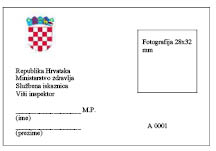 Poleđina službene iskaznice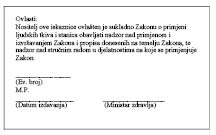 Obrazac »B« – inspektoraPrednja stranica službene iskaznice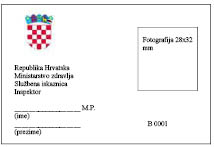 Poleđina službene iskaznice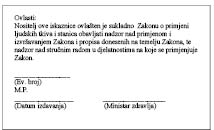 PRILOG II.Obrazac: oblik i izgled značke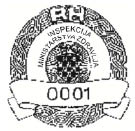 PRILOG III.KLASIFIKACIJA NESUKLADNOSTII. Kritična nesukladnost:Nesukladnost koja predstavlja izravnu opasnost za sigurnost primatelja ili živog darivatelja.II. Ozbiljna nesukladnost:a) svaka nesukladnost koja ne zadovoljava kriterije za kritičnu, a koja predstavlja neizravnu opasnost za sigurnost darivatelja ili primatelja u postupcima prikupljanja i/ili raspodjele tkiva ili stanica, ili predstavlja nesukladnost s odobrenjem za svaku pojedinu djelatnost danim banci tkiva ili nesukladnost s postupcima osiguranja sigurnosti i kvalitete propisanim od same banke tkiva;b) koja ukazuje na ozbiljnu nesukladnost sa Zakonom o primjeni ljudskih tkiva i stanica i pripadajućim pravilnicima;c) koja ukazuje na greške u obavljanju zadovoljavajućih postupaka kod izdavanja tkiva ili stanica, ili na neuspjeh odgovorne osobe da ispuni svoje zakonske obveze;d) kombinacija od nekoliko nesukladnosti klasificiranih kao »druge« od kojih niti jedna pojedinačno ne mora biti ozbiljna, ali koje zajedno mogu predstavljati ozbiljnu nesukladnost i koje se moraju opisati i zabilježiti kao takve.III. Druge nesukladnosti:Nesukladnost koja se ne može klasificirati niti kao kritična niti kao ozbiljna, ali ukazuje na odstupanje od dobre prakse.